УТВЕРЖДЕНПротоколом № 23/2017 от 26 января 2017 года Внеочередного Общего собрания членов НП «Экспертные организации электроэнергетики»Председатель Внеочередного Общего собрания членов НП «Экспертные организации электроэнергетики»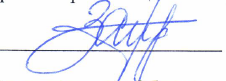 А.И. Заир-БекСекретарь Внеочередного Общего собрания членов НП           «Экспертные организации электроэнергетики»	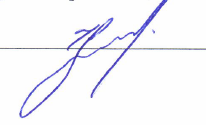 Д.Ю. ЮденковУСТАВСаморегулируемой организации Союз проектировщиков «Экспертные организации электроэнергетики»2017ОБЩИЕ ПОЛОЖЕНИЯСаморегулируемая организация Союз проектировщиков «Экспертные организации электроэнергетики», именуемая в дальнейшем Союз, является некоммерческой организацией, основанной на членстве юридических лиц и (или) индивидуальных предпринимателей, осуществляющих подготовку проектной документации.Союз был зарегистрирован как Некоммерческое партнерство «Экспертные организации электроэнергетики» Главным Управлением Министерства юстиции Российской Федерации по Санкт-Петербургу и Ленинградской области 18 сентября 2009 г. ОГРН 1097800005599, и внесен в государственный реестр саморегулируемых организаций Федеральной службой по экологическому, технологическому и атомному надзору 14 декабря 2009 года (Регистрационный номер записи: № СРО-П-080-14122009).Союз осуществляет свою деятельность в соответствии с Конституцией Российской Федерации, Гражданским кодексом Российской Федерации, Градостроительным кодексом Российской Федерации, Федеральным законом «О некоммерческих организациях», Федеральным законом «О саморегулируемых организациях», иными нормативными правовыми актами Российской Федерации и настоящим Уставом.Наименование Союза:полное наименование Союза на русском языке: Саморегулируемая организация Союз проектировщиков «Экспертные организации электроэнергетики».сокращенное наименование Союза на русском языке: СРО СП «ЭОЭ».Место нахождения Союза: Российская Федерация, Санкт-Петербург.В случае последующего изменения норм действующего законодательства, настоящий Устав действует в части, не противоречащей положениям действующего законодательства.ПРАВОВОЙ СТАТУС СОЮЗАПравоспособность Союза возникает с момента внесения в единый государственный реестр юридических лиц сведений о его создании и прекращается в момент внесения в указанный реестр сведений о его прекращении.Союз приобретает статус саморегулируемой организации при условии соответствия Союза требованиям Градостроительного кодекса Российской Федерации и внесения сведений о Союзе в государственный реестр саморегулируемых организаций.Союз утрачивает статус саморегулируемой организации с даты исключения сведений о Союзе из государственного реестра саморегулируемых организаций.Союз создается без ограничения срока деятельности.Союз имеет печать с полным наименованием на русском языке.Союз имеет самостоятельный баланс и (или) смету. Союз вправе в установленном порядке открывать счета в банках на территории Российской Федерации и за пределами ее территории.Союз является собственником своего имущества. Союз отвечает по своим обязательствам тем своим имуществом, на которое по законодательству Российской Федерации может быть обращено взыскание.Союз может иметь гражданские права и нести гражданские обязанности, соответствующие целям ее создания и деятельности, предусмотренным настоящим Уставом, быть истцом и ответчиком в суде.Союз не отвечает по обязательствам своих членов, а члены Союза не отвечают по обязательствам Союза, за исключением случаев, предусмотренных законодательством Российской Федерации.Союз вправе создавать филиалы и открывать представительства в соответствии с законодательством Российской Федерации.Филиал и представительство Союза не являются юридическими лицами, наделяются имуществом за счет Союза и действуют на основании настоящего Устава, а также Положений о них, утвержденных Экспертным Советом Союза.Руководители филиала и представительства назначаются Исполнительным директором Союза, действуют на основании выданной доверенности.Союз не может являться членом другой саморегулируемой организации.ЦЕЛИ И ПРЕДМЕТ ДЕЯТЕЛЬНОСТИ СОЮЗАЦелью создания и деятельности Союза является:разработка и установление требований, стандартов и правил деятельности по архитектурно-строительному проектированию в сфере электроэнергетики, а также контроль за соблюдением требований законодательства Российской Федерации и указанных стандартов и правил членами Союза;предупреждение причинения вреда жизни или здоровью физических лиц, имуществу физических или юридических лиц, государственному или муниципальному имуществу, окружающей среде, жизни или здоровью животных и растений, объектам культурного наследия (памятникам истории и культуры) народов Российской Федерации вследствие недостатков работ, которые оказывают влияние на безопасность объектов капитального строительства и выполняются членами Союза;повышение качества архитектурно-строительного проектирования объектов капитального строительства;обеспечение ответственности членов некоммерческого партнёрства перед потребителями их услуг.Предметом деятельности Союза является:обеспечение соблюдения своими членами требований законодательства Российской Федерации, правил и стандартов проектной деятельности;разработка и установление требований к членству субъектов предпринимательской деятельности в Союзе, в том числе к вступлению;содействие повышению уровня профессиональной подготовки своих членов, организация профессионального обучения, аттестация работников своих членов или сертификация произведенных своими членами товаров (работ, услуг);разработка и утверждение правил контроля в области саморегулирования - документ, устанавливающий правила контроля за соблюдением членами Союза требований стандартов Союза и правил саморегулирования Союза (далее также - «Правила контроля Союза»);разработка и утверждение документа, устанавливающего систему мер дисциплинарного воздействия за несоблюдение членами Союза Правил контроля Союза, требований технических регламентов, требований стандартов Союза и правил саморегулирования Союза.разработка и утверждение стандартов Союза - документа, устанавливающего в соответствии с законодательством Российской Федерации о техническом регулировании травила выполнения работ в сфере архитектурно-строительного проектирования, которые оказывают влияние на безопасность объектов капитального строительства (далее также -Работы»), требования к результатам Работ, системе контроля за выполнением Работ (далее также - «Стандарты Союза»);разработка и утверждение правил саморегулирования Союза - документа, устанавливающего требования к предпринимательской деятельности членов Союза, за исключением требований, установленных законодательством Российской Федерации о техническом регулировании (далее также - «Правила Союза»);организация системы профессионального обучения и аттестации работников членов Союза и (или) системы сертификации, произведенных членами Союза товаров (работ, услуг), в соответствии с требованиями федеральных законов;организация анализа деятельности Союза и членов Союза, и представления отчетов о деятельности Союза и его членов в уполномоченные федеральные органы государственной власти, а также обеспечение информационной открытости деятельности членов Союза и опубликование информации об этой деятельности;создание и обеспечение функционирования третейского суда для разрешения споров, между членами Союза, а также между ними и потребителями, иными лицами;объединение усилий и потенциала организаций энергетического комплекса и индивидуальных предпринимателей, научных организаций для разработки актуальных направлений политики, направленной на развитие рынка архитектурно-строительного проектирования;формирование концепции научно-технического развития организаций энергетического комплекса, координация и защита внутреннего энергетического рынка;разработка и внедрение научно обоснованных предложений по совершенствованию законодательства в сфере развития энергетического рынка;поддержка экономически благоприятных и прогрессивных решений в сфере развития энергетического рынка;содействие созданию эффективной инвестиционной политики, направленной на развитие сферы электроэнергетики;оказание информационной и методической помощи членам Союза, защита их прав и законных интересов допускаемыми законодательством способами;представление интересов членов Союза в их отношениях с органами государственной власти Российской Федерации, органами государственной власти субъектов Российской Федерации, органами местного самоуправления;осуществление мониторинга рынка электроэнергетики;подготовка аналитических материалов по различным направлениям энергетической деятельности;проведение социологических исследований в сфере электроэнергетики;участие, организация, проведение международных, общероссийских, региональных акций в области электроэнергетики;издательская деятельность: выпуск печатных изданий, посвященных деятельности Союза и его членов;приобретение Союзом статуса саморегулируемой организации в соответствии с Законом «О саморегулируемых организациях» и Ст. 55.2 Градостроительного кодекса РФ.Предметом деятельности Союза будет также являться:осуществление контроля за деятельностью членов Союза в части соблюдения ими Стандартов Союза и Правил Союза, в порядке, установленном Правилами контроля Союза;рассмотрение жалоб на действия членов Союза, нарушения ими требований технических регламентов, Правил контроля Союза, требований Стандартов Союза, Правил Союза;применение в отношении членов Союза мер дисциплинарного воздействия, предусмотренных федеральными законами РФ и документами Союза;организация участия Союза в обсуждении и проведении экспертизы проектов федеральных законов, иных нормативных правовых актов Российской Федерации, субъектов Российской Федерации, государственных программ по вопросам, связанным с предпринимательской деятельностью;подготовка и внесение на рассмотрение органов государственной власти и органов местного самоуправления предложений по вопросам формирования и реализации государственной и местной политики в отношении предпринимательской деятельности;организация взаимодействия Союза с органами государственной власти и местного самоуправления по вопросам получения информации, необходимой для выполнения Союзом функций, возложенных на него федеральными законами.Союз осуществляет также иные функции, предусмотренные законодательством Российской Федерации и настоящим Уставом.ПРИНЦИПЫ ДЕЯТЕЛЬНОСТИ СОЮЗАПри осуществлении своей деятельности Союз действует на основе следующих принципов:добровольное вступление юридического лица и индивидуального предпринимателя в члены Союза и выход из него в любое время по усмотрению члена Союза;равенство прав и обязанностей всех членов Союза;принятие решений органами управления Союза с учетом интересов большинства членов Союза;саморегулирование, информационная открытость;осуществление деятельности членами Союза в соответствии с требованиями, установленными законодательством Российской Федерации, настоящим Уставом, иными внутренними документами Союза;контроль со стороны Союза за деятельностью своих членов, являющейся предметом саморегулирования.Союз не вправе осуществлять предпринимательскую деятельность.Союз не вправе учреждать хозяйственные товарищества и общества, осуществляющие предпринимательскую деятельность, являющуюся предметом саморегулирования для Союза, и становиться участником таких хозяйственных товариществ и обществ.Союз не вправе, если иное не предусмотрено законодательством Российской Федерации, осуществлять следующие действия и совершать следующие сделки:выдавать поручительства за иных лиц, за исключением своих работников;приобретать акции, облигации и иные ценные бумаги, выпущенные членами Союза, за исключением случаев, если такие ценные бумаги обращаются на организованных торгах;31 обеспечивать исполнение своих обязательств залогом имущества членов Союза, выданными ими гарантиями и поручительствами,выступать посредником (комиссионером, агентом) по реализации произведенных членами Союза товаров (работ, услуг);совершать иные сделки в случаях, предусмотренных законодательством Российской Федерации;6) в случае формирования компенсационного фонда обеспечения договорных обязательств, принимать решение о ликвидации данного компенсационного фонда.ФУНКЦИИ СОЮЗАДля достижения своих целей Союз осуществляет следующие основные функции:11 в обязательном порядке разрабатывает и утверждает следующие документы:о компенсационном фонде возмещения вреда;о компенсационном фонде обеспечения договорных обязательств (в случае принятия решения о формировании такого компенсационного фонда);о реестре членов Союза;о процедуре рассмотрения жалоб на действия (бездействие) членов . саморегулируемой организации и иных обращений, поступивших в саморегулируемую организацию;о проведении саморегулируемой организацией анализа деятельности своих членов на основании информации, представляемой ими в форме отчетов;о членстве в саморегулируемой организации, в том числе о требованиях к членам саморегулируемой организации, о размере, порядке расчета и уплаты вступительного взноса, членских взносов;вправе разработать и утвердить документы:квалификационные стандарты саморегулируемой организации в соответствующей сфере деятельности;о страховании членами саморегулируемой организации риска гражданской ответственности, которая может наступить в случае причинения вреда вследствие недостатков работ, которые оказывают влияние на безопасность объектов капитального строительства, об условиях такого страхования;о страховании риска ответственности за нарушение членами саморегулируемой организации условий договора подряда на подготовку проектной документации, а также условия такого страхования;иные внутренние документы;применяет меры дисциплинарного воздействия в отношении члена Союза, допустившего нарушение требований законодательства Российской Федерации о градостроительной деятельности, требований технических регламентов, обязательных требований стандартов на процессы выполнения работ по подготовке проектной документации, стандартов и внутренних документов Союза;осуществляет контроль за соблюдением членами Союза требований законодательства Российской Федерации о градостроительной деятельности, о техническом регулировании, включая соблюдение членами саморегулируемой организации требований, установленных в стандартах на процессы выполнения работ по подготовке проектной документации, за исполнением членами саморегулируемой организации обязательств по договорам подряда на подготовку проектной документации;осуществляет контроль за исполнением членами саморегулируемой организации обязательств по договорам подряда на подготовку проектной документации, заключенным с использованием конкурентных способов заключения договороврассматривает жалобы на действия (бездействие) своих членов и иные обращения, поступившие в Союз;осуществляет анализ деятельности своих членов на основании информации, представляемой ими в Союз в форме отчетов;обеспечивает информационную открытость своей деятельности и деятельности своих членов в порядке, установленном законодательством Российской Федерации;осуществляет ведение реестра членов Союза в соответствии с требованиями, установленными законодательством Российской Федерации;предоставляет по запросу заинтересованного лица выписку из реестра членов Союза;размещает на своем официальном сайте в сети «Интернет» документы, предусмотренные Градостроительным кодексом Российской Федерации и Федеральным законом «О саморегулируемых организациях», направляет их в орган надзора за регулируемыми организациями в соответствии с требованиями Градостроительного кодекса Российской Федерации;осуществляет ведение и хранение дел членов Союза в соответствии с законодательством Российской Федерации.Наряду с установленными пунктом 5.1. настоящего Устава функциями, Союз вправе осуществлять следующие функции:представлять интересы членов Союза в их отношениях с органами государственной власти Российской Федерации, органами государственной власти субъектов Российской Федерации, органами местного самоуправления;осуществлять контроль за деятельностью своих членов;организовывать профессиональное обучение, аттестацию работников членов Союза или сертификацию произведенных членами Союза товаров (работ, услуг), если иное не установлено федеральными законами;от своего имени оспаривать в установленном законодательством Российской Федерации порядке любые акты, решения и (или) действия (бездействие) органов государственной власти Российской Федерации, органов государственной власти субъектов Российской Федерации и органов местного самоуправления, нарушающие права и законные интересы Союза, ее члена или членов либо создающие угрозу такого нарушения;участвовать в обсуждении проектов федеральных законов и иных нормативных правовых актов Российской Федерации, законов и иных нормативных правовых актов субъектов Российской Федерации, государственных программ по вопросам, связанным с предметом саморегулирования, а также направлять в органы государственной власти Российской Федерации, органы государственной власти субъектов Российской Федерации и органы местного самоуправления заключения о результатах проводимых ее независимых экспертиз проектов нормативных правовых актов;вносить на рассмотрение органов государственной власти Российской Федерации, органов государственной власти субъектов Российской Федерации и органов местного самоуправления предложения по вопросам формирования и реализации соответственно государственной политики и осуществляемой органами местного самоуправления политики в отношении предмета саморегулирования;запрашивать в органах государственной власти Российской Федерации, органах государственной власти субъектов Российской Федерации и органов местного самоуправления информацию и получать от этих органов информацию, необходимую для заполнения Союзом возложенных на него функций в установленном законодательством Российской Федерации порядке;разрабатывать или участвовать в разработке проектов федеральных законов и иных нормативных правовых актов Российской Федерации, законов и иных нормативных правовых актов субъектов Российской Федерации, государственных программ, стратегий, строительных норм и правил, международных строительных норм, разрабатываемых по предмету саморегулирования, а также разрабатывать методические пособия, рекомендации, регламенты, справочные пособия для нужд членов Союза;9) осуществлять общественный контроль в сфере закупок.осуществлять иные функции, необходимые для достижения целей деятельности Союза и не противоречащие законодательству Российской Федерации.ИСТОЧНИКИ ФОРМИРОВАНИЯ ИМУЩЕСТВА СОЮЗАИсточниками формирования имущества Союза являются:регулярные и единовременные поступления от членов Союза (вступительные, членские и целевые взносы) в размере, утвержденном решением Общего собрания членов Союза;21 добровольные имущественные взносы и пожертвования;средства, полученные от оказания услуг по предоставлению информации, раскрытие которой может осуществляться на платной основе;средства, полученные от оказания образовательных услуг, связанных с предпринимательской деятельностью, коммерческими или профессиональными интересами членов Организации;5 ) доходы, полученные от размещения денежных средств на банковских счетах;средства компенсационного фонда возмещения вреда и компенсационного фонда обеспечения договорных обязательств в случае формирования таких компенсационных фондов;другие, не запрещенные законодательством Российской Федерации, источники.Порядок регулярных и единовременных поступлений от членов Союза определяется внутренними документами Союза, утвержденными Общим собранием членов Союза.Имущество, переданное Союзу ее членами, является собственностью Союза. Члены Союза утрачивают право распоряжения имуществом, переданным Союзу.Ведение бухгалтерского учета и финансовой (бухгалтерской) отчетности Союза подлежит обязательному аудиту.ПОРЯДОК ВСТУПЛЕНИЯ (ПРИНЯТИЯ) ЧЛЕНОВ В СОЮЗИ ВЫХОДА ИЗ СОЮЗАВ члены Союза могут быть приняты юридическое лицо, в том числе иностранное юридическое лицо, и индивидуальный предприниматель при условии соответствия таких юридических лиц и индивидуальных предпринимателей требованиям, установленным Союзом к своим членам, и уплаты такими лицами в полном объеме взносов в компенсационный фонд (компенсационные фонды) Союза, если иное не установлено Статьей 55.6 Градостроительного кодекса РФ.Члены Союза должны соблюдать требования, установленные законодательством Российской Федерации, настоящим Уставом и внутренними документами Союза.Членство субъектов предпринимательской деятельности в Союзе является добровольным. Члены Союза сохраняют свою самостоятельность и права.Юридическое лицо или индивидуальный предприниматель может быть членом одной саморегулируемой организации каждого из видов саморегулируемых организаций, указанных в Статье 55.3 Градостроительного кодекса Российской Федерации.Решение о принятии юридического лица или индивидуального предпринимателя в члены Союза принимается Экспертным Советом Союза в соответствии с требованиями законодательства Российской Федерации, настоящего Устава и внутренних документов Союза.Для приема в члены Союза юридическое лицо или индивидуальный предприниматель представляет в Союз заявление о приеме в члены Союза и документы, предусмотренные Градостроительным кодексом Российской Федерации и внутренними документами Союза.По результатам проверки Союз принимает одно из следующих решений:о приеме индивидуального предпринимателя или юридического лица в члены саморегулируемой организации;об отказе в приеме индивидуального предпринимателя или юридического лица в члены саморегулируемой организации с указанием причин такого отказа.Союз отказывает в приеме индивидуального предпринимателя или юридического лица в члены Союза по следующим основаниям:несоответствие индивидуального предпринимателя или юридического лица требованиям, установленным Союзом к своим членам;непредставление индивидуальным предпринимателем или юридическим лицом в полном объеме документов, предусмотренных Градостроительным кодексом Российской Федерации;если индивидуальный предприниматель или юридическое лицо уже является членом саморегулируемой организации аналогичного вида.Союз вправе отказать в приеме индивидуального предпринимателя или юридического лица в члены Союза по основаниям, предусмотренным Градостроительным кодексом Российской Федерации, а также иным основаниям, установленным внутренними документами Союза.Членство в саморегулируемой организации прекращается в случае:добровольного выхода члена саморегулируемой организации из саморегулируемой организации;исключения из членов саморегулируемой организации по решению саморегулируемой организации;смерти индивидуального предпринимателя - члена саморегулируемой организации или ликвидации юридического лица - члена саморегулируемой организации.Членство индивидуального предпринимателя или юридического лица в Союзе прекращается по основаниям и в случаях, которые указаны в Федеральном законе «О саморегулируемых организациях», а также в случаях исключения лица из членов Союза по основаниям, установленным внутренними документами Союза.Членство в Союзе считается прекращенным с даты внесения соответствующих сведений в реестр членов Союза.Лицу, прекратившему членство в Союзе, не возвращаются уплаченные вступительный взнос, членские взносы и взнос (взносы) в компенсационный фонд (компенсационные фонды) Союза, если иное не предусмотрено законодательством Российской Федерации.ПРАВА И ОБЯЗАННОСТИ ЧЛЕНОВ СОЮЗАЧлены Союза имеют право:принимать участие на Общем собрании членов Союза;получать информацию о деятельности Союза, знакомиться с ее бухгалтерской и иной документацией, в случаях и в порядке, предусмотренном законодательством Российской Федерации, настоящим Уставом или внутренними документами Союза;по своему усмотрению в любое время выйти из Союза;вносить предложения в повестку дня Общего собрания членов Союза в соответствии с Регламентом созыва и проведения Общего собрания;обращаться в органы управления Союза по вопросам, связанным с деятельностью Союза;передавать имущество в собственность Союза для реализации целей деятельности Союза;обжаловать решения органов управления Союза, влекущие гражданско-правовые последствия, в случаях и в порядке, которые предусмотрены законодательством Российской Федерации;иметь иные права, предусмотренные законодательством Российской Федерации, настоящим Уставом или внутренними документами Союза.В своей деятельности члены Союза обязаны:соблюдать требования законодательства Российской Федерации, настоящего Устава и внутренних документов Союза;выполнять решения органов управления Союза;участвовать в принятии решений, без которых Союз не может продолжать свою деятельность в соответствии с законодательством Российской Федерации, если участие членов необходимо для принятия таких решений;своевременно уплачивать вступительный, членские взносы и взносы в компенсационный фонд (компенсационные фонды) Союза, а также по решению Общего собрания членов Союза вносить дополнительные взносы в имущество Союза;предоставлять всю информацию, необходимую для решения вопросов, связанных с деятельностью Союза, в сроки, определенные внутренними документами Союза.не разглашать конфиденциальную информацию о деятельности Союза;представлять в Союз отчеты о своей деятельности в составе и в порядке,установленном законодательством Российской Федерации и внутренними документами Союза;уведомлять Союз в письменной форме о наступлении любых событий, влекущих за собой изменение информации, содержащейся в реестре членов Союза;не совершать действий, заведомо направленных на причинение вреда Союзу;не совершать действия (бездействие), которые существенно затрудняют или делают невозможным достижение целей, ради которых создан Союз;участвовать в образовании имущества Союза в необходимом размере в порядке, способом и в сроки, которые предусмотрены законодательством Российской Федерации, настоящим Уставом или внутренними документами Союза;нести иные обязанности, предусмотренные законодательством Российской Федерации, настоящим Уставом или внутренними документами Союза.ОБЕСПЕЧЕНИЕ ИМУЩЕСТВЕННОЙ ОТВЕТСТВЕННОСТИЧЛЕНОВ СОЮЗАСоюз в целях обеспечения имущественной ответственности членов Союза по обязательствам, возникшим вследствие причинения вреда личности или имуществугражданина, имуществу юридического лица вследствие разрушения, повреждения здания, сооружения либо части здания или сооружения, формирует компенсационный фонд возмещения вреда. Союз в пределах средств компенсационного фонда возмещения вреда несет солидарную ответственность по обязательствам своих членов, возникшим вследствие причинения вреда, в случаях, предусмотренных Статьей 60 Градостроительного кодекса Российской Федерации.Союз в случаях, установленных Градостроительным кодексом Российской Операции, в целях обеспечения имущественной ответственности членов саморегулируемой организации по обязательствам, возникшим вследствие неисполнения или ненадлежащего исполнения ими обязательств по договорам подряда на подготовку проектной документации, заключенным с использованием конкурентных способов заключения договоров, дополнительно формирует компенсационный фонд обеспечения договорных обязательств. Союз в пределах средств компенсационного фонда обеспечения договорных обязательств несет субсидиарную ответственность по обязательствам своих членов в случаях, предусмотренных статьей 60.1 Градостроительного кодекса Российской Федерации.Союз вправе дополнительно применять следующие способы обеспечения имущественной ответственности членов Союза перед потребителями произведенных ими работ и иными лицами:страхование членами Союза риска гражданской ответственности, которая может наступить в случае причинения вреда вследствие недостатков работ, которые оказывают влияние на безопасность объектов капитального строительства;страхование риска ответственности за нарушение членами Союза договора подряда на подготовку проектной документации.^.4. Компенсационные фонды Союза формируется исключительно в денежной форме - счет взносов членов Союза, устанавливаемых Общим собранием членов Союза, в раз мере не ниже минимальных размеров взносов в компенсационный фонд (компенсационные фонды), предусмотренных законодательством Российской Федерации.Не допускается освобождение члена Союза от обязанности внесения взноса вкомпенсационный фонд возмещения вреда, в том числе за счет его требований к Союзу, а также освобождение члена Союза, подавшего заявление о намерении принимать участие в заключении договоров подряда на подготовку проектной документации, с использованием конкурентных способов заключения договоров, от обязанности внесения взноса в компенсационный фонд обеспечения договорных обязательств (в случае принятия решения о формировании такого компенсационного фонда).Не допускается уплата взноса (взносов) в компенсационный фонд (компенсационные фонды в рассрочку или иным способом, исключающим единовременную уплату указанного взноса (взносов).При снижении размера компенсационного фонда возмещения вреда или размераvсенсационного фонда обеспечения договорных обязательств ниже минимального размера, определяемого в соответствии с Градостроительным кодексом Российской Федерации, члены Союза в срок не более чем три месяца должны внести взносы в соответствующий компенсационный фонд в целях увеличения размера соответствующего компенсационного фонда в порядке и до размера, которые установлены внутренними документами Союза, исходя из фактического количества членов Союза и уровня их ответственности по обязательствам.В случае исключения сведений о Союзе из государственного реестра саморегулируемых организаций средства компенсационного фонда возмещения вреда и компенсационного фонда обеспечения договорных обязательств в недельный срок с даты исключения таких сведений подлежат зачислению на специальный банковский счет Национального объединения изыскателей и проектировщиков и могут быть использованы только для осуществления выплат в связи с наступлением солидарной или субсидиарной ответственности Союза по обязательствам членов такой организации, возникшим в случаях, предусмотренных соответственно Статьями 60 и 60.1 Градостроительного кодекса Российской Федерации.ОРГАНЫ УПРАВЛЕНИЯ СОЮЗАОрганами управления Союза являются:Общее собрание членов Союза;Экспертный Совет Союза, возглавляемый Президентом Экспертного Совета Союза (далее по тексту - Президент Союза) - его постоянно действующий коллегиальный орган управления;Исполнительный директор Союза.Органы управления осуществляют управление деятельностью Союза в соответствии со своей компетенцией, определенной настоящим Уставом.Общее собрание членов СоюзаВысшим органом управления Союза является Общее собрание членов Союза.Общее собрание членов Союза созывается по мере необходимости, но не реже чем один раз в год. Очередное Общее собрание членов Союза созывается по решению Исполнительного директора Союза Внеочередное Общее собрание членов Союза созывается по требованию:V* членов Союза;Экспертного Совета Союза;Президента Союза;Исполнительного директора Союза.Общее собрание считается правомочным, если в его работе присутствует не менее пятидесяти процентов от общего числа членов Союза.К исключительной компетенции Общего собрания членов Союза относятся бедующие вопросы:утверждение Устава Союза, внесение в него изменений;избрание тайным голосованием членов Экспертного Совета Союза, досрочное прекращение полномочий указанного органа или досрочное прекращение полномочий отдельных его членов;избрание тайным голосованием руководителя Экспертного Совета Союза Президента Союза), досрочное прекращение полномочий такого руководителя;установление размеров вступительного и регулярных членских взносов, и порядка их уплаты;установление размеров взносов в компенсационный фонд саморегулируемой организации, порядка его формирования, определение возможных способов размещения средств компенсационного фонда саморегулируемой организации. При этом размеры взносов в компенсационный фонд саморегулируемой организации устанавливаются в размере не ниже минимальных размеров взносов в компенсационный фонд саморегулируемой организации, предусмотренных действующим законодательством;установление размеров взносов в компенсационные фонды саморегулируемой организации: компенсационный фонд возмещения вреда и компенсационный фонд обеспечения договорных обязательств, порядка формирования таких компенсационных фондов. При этом размеры взносов в компенсационные фонды устанавливаются в размере не ниже минимальных размеров взносов в компенсационные фонды саморегулируемой организации, предусмотренных действующим законодательством (действует с 01 июля 2017);установление правил размещения и инвестирования средств компенсационных фондов, принятие решения об инвестировании средств компенсационного фонда возмещения вреда, определение возможных способов размещения средств компенсационных фондов Союза в кредитных организациях (действует с 01 июля 2017);утверждение документов Союза:о компенсационном фонде возмещения вреда;о компенсационном фонде обеспечения договорных обязательств;о реестре членов саморегулируемой организации;о процедуре рассмотрения жалоб на действия (бездействие) членов саморегулируемой организации и иных обращений, поступивших в Союз;о проведении Союзом анализа деятельности своих членов на основании информации, представляемой ими в форме отчетов;о членстве в Союзе, в том числе о требованиях к членам Союза, о размере, порядке расчета и уплаты вступительного взноса, членских взносов;мерах дисциплинарного воздействия, порядка и оснований их применения, порядка рассмотрения дел о нарушении членами Союза требований стандартов и правил Союза, условий членства в Союзе;квалификационные стандарты Союза;страховании членами саморегулируемой организации риска гражданской ответственности, которая может наступить в случае причинения вреда вследствие недостатков работ, которые оказывают влияние на безопасность объектов капитального строительства, об условиях такого страхования;страховании риска ответственности за нарушение членами саморегулируемой организацией условий договора подряда на подготовку проектной документации, а также условиях такого страхования;утверждение мер дисциплинарного воздействия, порядка и оснований их применения, порядка рассмотрения дел о нарушении членами саморегулируемой организации требований стандартов и правил саморегулируемой организации, условий членства в саморегулируемой организации;определение приоритетных направлений деятельности Союза, принципов формирования и использования его имущества;утверждение отчета Экспертного Совета Союза и Исполнительного директора Союза;утверждение сметы Союза, внесение в нее изменений, утверждение годовой бухгалтерской отчетности Союза;назначение на должность Исполнительного директора Союза, досрочное освобождение такого лица от должности;установление компетенции Исполнительного директора Союза и порядка осуществления им руководства текущей деятельностью Союза;принятие решения об участии Союза в некоммерческих организациях, в том числе вступлении в ассоциацию (союз) саморегулируемых организаций, торгового промышленную палату, выходе из состава членов этих некоммерческих организаций;принятие решения о добровольном исключении сведений о Союзе из г сосу дарственного реестра саморегулируемых организаций;принятие решения о реорганизации в форме присоединения или ликвидации Союза, о назначении ликвидационной комиссии (ликвидатора) и об утверждении ликвидационного баланса;рассмотрение жалобы лица, исключенного из членов Союза, на необоснованность принятого Экспертным Советом Союза решения об исключении этого лица из членов Союза, и принятие решения по такой жалобе;К компетенции Общего собрания членов Союза также относится принятие иных решений в соответствии с федеральными законами и Уставом Союза.Решения Общего собрания членов Союза принимаются большинством голосов присутствующих на Общем собрании членов Союза. Решение собрания по вопросам исключительной компетенции принимаются большинством голосов в 2/3 присутствующих на собрании. Решение по вопросу, предусмотренному подпунктом 17 п. 10.4 настоящего Устава, принимается единогласно.Члены Союза уведомляются о созыве Общего собрания членов Союза и повестке дня Общего собрания членов Союза не позднее чем за 20 дней до даты его проведения посредством направления уведомления членам Союза.Общее собрание членов Союза вправе принимать решения только по вопросам повестки дня, доведенной до членов Союза в установленном настоящим Уставом порядке.Каждый член Союза при голосовании на Общем собрании членов Союза имеет один голос.Решения Общего собрания членов Союза могут приниматься тайным голосованием посредством использования бюллетеней.Ведение Общего собрания членов Союза осуществляется Президентом Союза, который и является председательствующим на Общем собрании членов Союза.О принятии решения Общего собрания членов Союза составляется протокол в письменной форме, который подписывается Президентом Союза и секретарем Общего собрания членов Союза не позднее трех рабочих дней после даты проведения Общего собрания членов Союза.В Протоколе в обязательном порядке указываются:дата, время и место проведения Общего собрания членов Союза;сведения о лицах, принявших участие в Общем собрании членов Союза;результаты голосования по каждому вопросу повестки дня;сведения о лицах, проводивших подсчет голосов;сведения о лицах, голосовавших против принятия решения Общего собрания членов Союза и потребовавших внести запись об этом в протокол.Экспертный Совет СоюзаПостоянно действующим коллегиальным органом управления Союза является Экспертный Совет Союза. Экспертный Совет Союза возглавляется Президентом Союза.Экспертный Совет Союза подотчетен Общему собранию членов Союза.Экспертный Совет Союза формируется Общим собранием членов Союза, сроком на 2 года, из числа индивидуальных предпринимателей - членов Союза и представителей юридических лиц - членов Союза, в составе не менее 3 (трёх) членов и иных лиц.Порядок образования, созыва, работы, а также полномочия Экспертного Совета Союза определяются законодательством Российской Федерации, настоящим Уставом и внутренними положениями Союза.Полномочия Экспертного Совета или отдельного члена Экспертного Совета могут быть прекращены досрочно. На Общем собрании, на котором принято решение о 2 срочном прекращении полномочий отдельного члена Экспертного Совета, принимается решение об избрании нового члена Экспертного Совета. Полномочия вновь избранного члена Экспертного Совета прекращаются с истечением срока полномочий Экспертного Совета. Полномочия члена Экспертного Совета прекращаются также в случае утраты им полномочий представителя юридического лица - члена Союза (прекращения доверенности либо трудовых отношений, позволяющих действовать от имени члена Союза без доверенности) с момента наступления обстоятельств, влекущих прекращение соответствующих полномочий.К компетенции Экспертного Совета Союза относится решение вопросов, которые не относятся к исключительной компетенции Общего собрания членов Союза и компетенции Исполнительного директора Союза.К компетенции Экспертного Совета Союза относятся следующие вопросы:утверждение стандартов и правил Союза, внесение в них изменений;создание специализированных органов Союза, утверждение положений о них и правил осуществления ими деятельности;принятие решений о проведении проверок деятельности Исполнительного директора Союза;представление Общему собранию членов Союза кандидатур на должность Исполнительного директора Союза;принятие решения о формировании компенсационного фонда обеспечения договорных обязательств;утверждение перечня лиц, кандидатуры которых могут предлагаться в качестве третейских судей для их выбора участниками споров, рассматриваемых по их заявлениям в третейском суде, образованном Союзом;принятие решений о вступлении в члены Союза или об исключении из членов Союза по основаниям, предусмотренным законодательством Российской Федерации, настоящим Уставом и внутренними документами Союза;утверждение внутренних документов Союза, за исключением отнесенных к исключительной компетенции Общего собрания членов Союза;принятие решений о применении мер дисциплинарного воздействия в отношении членов Союза;назначение аудиторской организации для проверки ведения бухгалтерского учета и финансовой (бухгалтерской) отчетности Союза;Решения по вопросам, отнесенным к компетенции Экспертного Совета Союза, принимаются простым большинством голосов членов Экспертного Совета Союза, присутствующих на заседании.Заседание Экспертного Совета Союза считается правомочным в случае присутствия на нем более половины от общего числа членов Экспертного Совета.Каждый член Экспертного Совета при голосовании имеет один голос.Работой Экспертного Совета Союза руководит Президент Союза, избираемый Общим собранием членов Союза из состава Экспертного Совета Союза сроком на 2 года.Президент Союза:организует работу Экспертного Совета Союза и выполнение его решений;осуществляет полномочия, связанные с подготовкой и проведением заседаний Экспертного Совета Союза;председательствует на заседаниях Экспертного Совета Союза;осуществляет общее руководство Экспертным Советом Союза;представляет Союз в органах государственной власти Российской Федерации, органах государственной власти субъектов Российской Федерации, органах местного самоуправления, национальных объединениях, перед юридическими и физическими лицами, в том числе при проведении выставок, конференций, семинаров, съездов, собраний и других мероприятий;осуществляет иные полномочия в соответствии с законодательством Российской Федерации и настоящим Уставом Союза.Президент Союза подотчетен Общему собранию членов Союза, Экспертного Совета Союза и несет ответственность перед Союзом за результаты и законность своей деятельности.О принятии решения Экспертного Совета Союза составляется протокол заседания Экспертного Совета Союза.10.30 Основаниями для досрочного прекращения полномочий Президента Союза или отдельного члена Экспертного Совета Союза являются следующие обстоятельства:нарушение положений Устава Союза;совершение умышленного уголовного преступления, подтвержденное решениемсуда;смерть Президента Союза или отдельного члена Экспертного Совета Союза;собственное желание Президента Союза или отдельного члена Экспертного Совета Союза;в случае досрочного прекращения полномочий Президента Союза, полномочия вновь избранного Президента Союза не прекращаются с истечением срока полномочий Экспертного Совета Союза, в период действия которого был досрочно освобожден от должности Президент Союза.Протокол заседания Экспертного Совета Союза подписывается председательствующим на заседании Экспертного Совета Союза и секретарем заседания Экспертного Совета Союза.Исполнительный директор СоюзаИсполнительный директор является единоличным исполнительным органом Союза, действующим от имени Союза без доверенности. Исполнительный директор подотчетен Общему собранию членов Союза и решает все вопросы, которые не относятся к исключительной компетенции Общего собрания членов Союза, Экспертного Совета Союза, Президента Союза.Исполнительный директор назначается Общим собранием сроком на 2 (два)года.Компетенция Исполнительного директора:осуществляет руководство текущей деятельностью Союза;организует и контролирует работу Союза, отвечает за состояние дел Союза и правомочен принимать решения по всем вопросам хозяйственной и иной деятельности Союза, не отнесенных к компетенции Общего собрания членов Союза, Экспертного Совета, Союза;осуществляет контроль за выполнением решений Общего собрания, Экспертного Совета, Президента Союза;без доверенности действует от имени Союза;представляет интересы Союза во взаимоотношениях с государственными органами, профессиональными и общественными объединениями, коммерческими организациями в части представления и защиты интересов членов Союза;осуществляет от имени Союза взаимодействие со средствами массовой информации, информационными агентствами и т.п.;принимает решения и издает приказы по оперативным вопросам внутренней деятельности Союза;составляет финансовый план Союза, распоряжается в пределах утвержденной сметы средствами Союза, заключает договоры, в том числе трудовые, выдает доверенности и осуществляет другие юридические действия от имени Союза, приобретает имущество и справляет им, открывает и закрывает счета в банках;организует бухгалтерский учет и отчетность;принимает на работу и увольняет должностных лиц и работников Союза, утверждает их должностные обязанности в соответствии со штатным расписанием, если это не отнесено к компетенции Экспертного Совета;ежегодно информирует уполномоченный орган о продолжении деятельности Союза с указанием действительного местонахождения исполнительного органа Союза, его названия и данных о руководителе в объеме сведений, включаемых в Единый государственный реестр юридических лиц;направляет в уполномоченные федеральные органы государственной власти, сведения и документы, предусмотренные Законом «О саморегулируемых организациях», Градостроительным кодексом, иными федеральными законами;несет ответственность в пределах своей компетенции за использование средств и имущества Союза в соответствии с его уставными целями;решает любые другие вопросы, не относящиеся к исключительной компетенции Общего собрания членов Союза, Экспертного Совета Союза и Президента Союза.Исполнительный директор не вправе:приобретать ценные бумаги, эмитентами которых или должниками по которым являются члены Союза, их дочерние и зависимые общества;заключать с членами Союза, их дочерними и зависимыми обществами любые договоры имущественного страхования, кредитные договоры, соглашения о поручительстве;осуществлять в качестве индивидуального предпринимателя Работы, решение вопроса о выдаче Свидетельств о допуске к которым отнесено Общим собранием к сфере деятельности Союза;учреждать хозяйственные общества, для выполнения Работ, решение вопроса о выдаче Свидетельств о допуске к которым отнесено Общим собранием к сфере деятельности Союза, становиться участником таких хозяйственных обществ.Исполнительный директор несет ответственность в пределах своей компетенции за использование средств и имущества Союза в соответствии с его уставными целями.СПЕЦИАЛИЗИРОВАННЫЕ ОРГАНЫ СОЮЗАК специализированным органам Союза, которые создаются Экспертным Советом Союза, относятся:Контрольный комитет - орган, осуществляющий контроль за соблюдением членами Союза требований стандартов и правил Союза;Дисциплинарный комитет - орган по рассмотрению дел о применении в отношении членов Союза мер дисциплинарного воздействия;Научно-технический комитет - специализированный орган Союза, осуществляющий деятельность по формированию концепции научно-технического развития саморегулирования, разработке и внедрению научно обоснованных предложений а о совершенствованию законодательства в сфере электроэнергетики, разработке основополагающих документов Союза, проведению исследований в сфере архитектурно-строительного проектирования и подготовке аналитических материалов по различным направлениям проектной деятельности, оказанию информационно-методической помощи членам Союза.Каждый специализированный орган действует на основании соответствующего Положения, утвержденного Экспертным Советом Союза.ЗАИНТЕРЕСОВАННЫЕ ЛИЦА СОЮЗА.КОНФЛИКТ ИНТЕРЕСОВПод заинтересованными лицами понимаются члены Союза, лица, входящие в состав органов управления Союза, его работники, действующие на основании трудового договора или гражданско-правового договора.Под личной заинтересованностью указанных заинтересованных лиц понимается материальная или иная заинтересованность, которая влияет или может □ о влиять на обеспечение прав и законных интересов Союза и (или) его членов.Под конфликтом интересов понимается ситуация, при которой личная заинтересованность указанных заинтересованных лиц влияет или может повлиять на исполнение ими своих профессиональных обязанностей и (или) влечет за собой возникновение противоречия между такой личной заинтересованностью и законными интересами Союза или угрозу возникновения противоречия, которое способно привести к причинению вреда законным интересам Союза.Заинтересованные лица должны соблюдать интересы Союза, прежде всего в отношении целей его деятельности, и не должны использовать возможности, связанные с осуществлением ими своих профессиональных обязанностей, или допускать использование таких возможностей в целях, противоречащих целям, указанным в настоящем уставе Союза.В случае, если заинтересованное лицо имеет заинтересованность в сделке, стороной которой является или намеревается быть Союз, а также в случае иного противоречния интересов указанного лица и Союза в отношении существующей или предполагаемой сделки:оно обязано сообщить о своей заинтересованности Экспертному Совету Союза до м мента принятия решения о заключении сделки;сделка должна быть одобрена Экспертным Советом Союза.Сделка, в совершении которой имеется заинтересованность и которая, решена с нарушением конфликта интересов Союза, может быть признана судом недействительной.РЕОРГАНИЗАЦИЯ И ЛИКВИДАЦИЯ СОЮЗАСоюз может быть реорганизован в порядке, предусмотренном законодательством Российской Федерации.Реорганизация Союза может быть осуществлена в форме слияния, присоединения, разделения, выделения и преобразования.Союз по решению своих членов может быть преобразован в общественную организацию, автономную некоммерческую организацию или фонд.13.4. Союз может быть ликвидирован на основании и в порядке, которые предусмотрены законодательством Российской Федерации.Ликвидация Союза влечет его прекращение деятельности без перехода в порядке универсального правопреемства его прав и обязанностей к другим лицам.Союз может быть ликвидирован:по решению Общего собрания членов Союза;по решению суда;з иных случаях, предусмотренных законодательством Российской Федерации.Если иное не установлено законодательством Российской Федерации при ликвидации Союза оставшееся после удовлетворения требований кредиторов имущество направляется в соответствии с настоящим Уставом на цели, для достижения которых он виза создан, и (или) на благотворительные цели.13.8. Ликвидация Союза считается завершенной, а Союз прекратившей существование после внесения сведений о его прекращении в единый государственный реестр юридических лиц в порядке, установленном законом о государственной регистрации юридических лиц.14. ВНЕСЕНИЕ ИЗМЕНЕНИЙ В УСТАВ СОЮЗА1 Изменения, внесенные в Устав, а также утверждение Устава в новой редакции приобретают юридическую силу со дня их государственной регистрации в уполномоченном органе.В случае, если положения настоящего Устава противоречат нормам Федерального законодательства, в том числе в связи с изменением этого законодательства, применению подлежат нормы законодательства.Запись о государственной регистрации Саморегулируемой организации Союза проектировщиков «Экспертные организации электроэнергетики» внесена в Единый государственный реестр юридических лиц 18 сентября 2009 года за основным государственным регистрационным номером 1097800005599.Запись о государственной регистрации изменений в учредительных документах внесена в Единый государственный реестр юридических лиц 03 июля 2017 года за государственным регистрационным номером 2177800075033.Пронумеровано, прошнуровано и скреплено печатью 19 (девятнадцать) листов.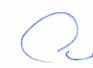 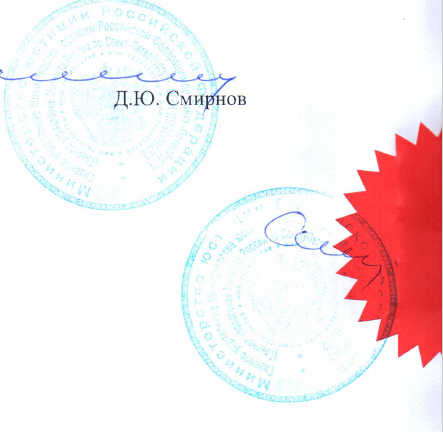 Начальник главного управления Министерства юстицииРоссийской Федерации Санкт-Петербургу№ 7814060840 